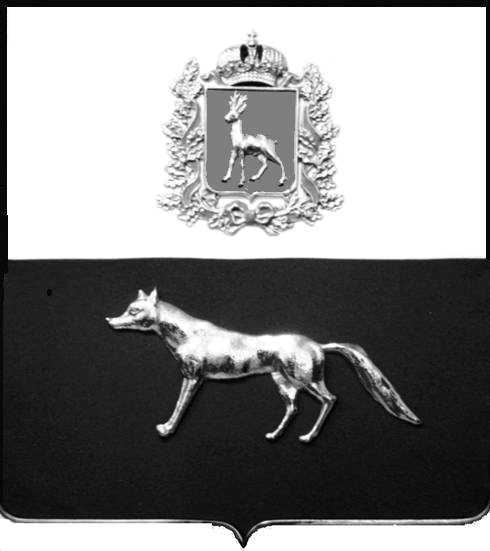 Рассмотрев предложение ООО «Югранефтегазпроект» о подготовке проекта планировки территории и проекта межевания территории, в соответствии с пунктом 4 статьи 45 Градостроительного кодекса Российской Федерации, руководствуясь Федеральным законом от 06.10.2003 №131-ФЗ «Об общих принципах организации местного самоуправлении в РФ», Администрация муниципального района Сергиевский Самарской области  ПОСТАНОВЛЯЕТ:1. Подготовить проект планировки территории и проект межевания территории объекта «Обустройство Северо-Базарного месторождения нефти» в отношении территории, находящейся в границах сельского поселения Сергиевск и сельского поселения  Липовка  муниципального района Сергиевский Самарской области (схема расположения прилагается),  с целью выделения элементов планировочной структуры, установления параметров планируемого развития элементов планировочной структуры, зон планируемого размещения вышеуказанного объекта, а также определения границ земельных участков, предназначенных для размещения  объекта «Обустройство Северо-Базарного месторождения нефти» в срок до  04 апреля   2018 года.        В указанный в настоящем пункте срок ООО «Югранефтегазпроект» обеспечить представление в администрацию муниципального района Сергиевский Самарской области подготовленный проект планировки территории и проект межевания территории объекта «Обустройство Северо-Базарного месторождения нефти».        2. Опубликовать настоящее постановление в газете «Сергиевский вестник» и разместить на сайте администрации муниципального района Сергиевский по адресу: http://sergievsk.ru/ в сети Интернет.3. Настоящее постановление вступает в силу со дня его официального опубликования.4. Контроль за выполнением настоящего постановления возложить на заместителя Главы муниципального района Сергиевский  Чернова А.Е.Глава                                                                                   муниципального района Сергиевский                                                         А.А. Веселов Второва В.М. 8 (84655) 2-16-40          О подготовке проекта планировки территории и проекта межевания территории объекта «Обустройство Северо-Базарного месторождения нефти»